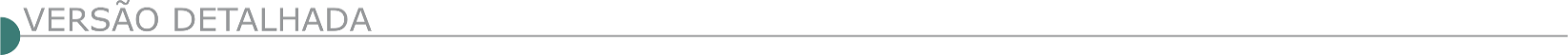 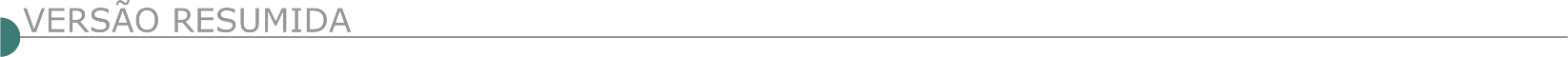 ESTADO DE MINAS GERAISCOMPANHIA ENERGÉTICA DE MINAS GERAIS – CEMIG GERÊNCIA DE COMPRAS DE MATERIAIS E SERVIÇOS AVISOS DE EDITAL PREGÃO ELETRÔNICO - REGISTRO DE PREÇOS 510-H17251.Objeto: Serviços de limpeza de faixa em linhas de transmissão da contratante, por meio de metodologia de Manejo Integrado da Vegetação, conforme Especificação Técnica ET-AT/CP-LT-002, distribuído em 2 lotes, de acordo com as condições deste Edital e seus anexos. Prazo para envio de propostas: até as 09:55 horas do dia 12/04/2023. Data e horário da abertura do Pregão: 10:00 horas do dia 12/04/2023. O Edital de licitação poderá ser obtido gratuitamente por meio do endereço eletrônico: http://compras.cemig.com.brSESC - ADMINISTRAÇÃO REGIONAL DE MINAS GERAIS - PREGÃO ELETRÔNICO Nº 100/2023Objeto: Serviço de roçada e capina, visando a confecção, manutenção de aceiros preventivos contra incêndios florestais da Unidade Hotel Sesc Ouro Preto. O prazo para entrega da proposta é, impreterivelmente, até às 09:00 horas do dia 05/04/2023 no endereço eletrônico www.comprasnet.gov.br. O Edital e seus Anexos ficarão disponíveis, gratuitamente, no site www.sescmg.com.br e, também, no site do ComprasNet - SIASG - www.comprasnet.gov.br.CIMPLA -  CONSÓRCIO INTERMUNICIPAL MULTIFINA - LITÁRIO DO PLANALTO DE ARAXÁCREDENCIAMENTO Nº 004/2023Objeto: Credenciamento de empresas especializadas na locação (s/ operador) e/ou prestação deServiços de operação (c/ operador) de máquinas pesadas, caminhões, veículos leves, utilitários, de modo a atender às demandas futuras e eventuais dos entes consorciados ao consórcio intermunicipal Multifinalitário do planalto de Araxá – CIMPLA. Credenciamento aberto por um ano a partir de 28/03/2023, sendo possível o credenciamento em qualquer dia útil dentro desse prazo, das 09:00min às 17:00min, na sede do CIMPLA, situada à Praça Antônio Alves da Costa, n. 300, Vila São Pedro, Araxá-MG. Data do Edital: 23 de fevereiro de 2023. Maura Assunção de Melo Pontes. Presidente do Consórcio Intermunicipal Multifinalitário do Planalto de Araxá – CIMPLA. Presidente da comissão: Vanessa Rabelo; membros: Mario Lucio Mantovani Pereira , Edmilson Jose Silva. O edital deverá ser solicitado no e-mail cimplalicitacao@gmail.com, ou site do www.cimpla.com.br.CREDENCIAMENTO Nº016/2022Objeto: Coleta regular e transporte de resíduos sólidos urbanos, classe i (resíduos contaminados como lâmpadas,Relés, reatores, entre outros) e II (lixo comum), para atender às demandas dos municípios consorciados ao consórcio Intermunicipal Multifinalitário do Planalto de Araxá. Tendo como princípios o Interesse da Administração, Conveniência administrativa e Publicidade, retificar o referido. Nesta oportunidade, vale ressaltar que o processo de credenciamento ficará aberto até o dia 16/11/2023, informa ainda que, o edital retificado, encontra-se disponível no site https://cimpla.com.br/.PREFEITURA MUNICIPAL DE ACAIACATOMADA DE PREÇOS N°0001/2023Objeto: Realização de Calçamentos em comunidades Rurais, será realizado na data do Dia 13/04/2023 às 09:30mim. Os interessados poderão adquirir o Edital apenas no Portal de Transparência em https://trans-parencia.acaiaca.mg.gov.br e no Portal http://acaiaca.govbr.cloud/pro-nimtb/. Questionamentos, dúvidas e perguntas referentes ao edital deverão ser solicitados via portal da Transparência na Aba Licitações, no processo de Interesse, não enviamos e ou respondemos questionamentos por e-mail ou telefone. Qualquer modificação, alteração, suspensão, adiamento, cancelamento, será informado através deste portal, e através do Diário Oficial do Estado. Maiores informações, Dúvidas, Questionamentos serão esclarecidos através do Modulo de Licitações no portal. TOMADA DE PREÇOS N°0002/2023Objeto: Reforma e Ampliação de UBS Urbano, será realizado na data do Dia 14/04/2023 às 09:30mim. Os interessados poderão adquirir o Edital apenas no Portal de Transparência em https://transparencia.acaiaca.mg.gov.br e no Portal http://acaiaca.govbr.cloud/pronimtb/. Questionamentos, dúvidas e perguntas referentes ao edital deverão ser solicitados via portal da Transparência na Aba Licitações, no processo de Interesse, não enviamos e ou respondemos questionamentos por e-mail ou telefone. Qualquer modificação, alteração, suspensão, adiamento, cancelamento, será informado através deste portal, e através do Diário Oficial do Estado. Maiores informações, Dúvidas, Questionamentos serão esclarecidos através do Modulo de Licitações no portal.PREFEITURA MUNICIPAL DE ÁGUAS VERMELHAS - TOMADA DE PREÇOS Nº 005/2023Objeto: Construção da quadra na Escola José de Anchieta no Povoado Mocó neste Município, cujos envelopes de habilitação e propostas deverão ser entregues até às 08:00 horas do dia 12 de abril de 2023. Maiores informações, bem como Edital completo, junto a Prefeitura Municipal de Águas Vermelhas-MG, com sede na Rua São Vicente, 164 - Centro, pelo telefone (33) 3755-1490, e-mail: licitacao@aguasvermelhas.mg.gov.br e site: https://aguasvermelhas.mg.gov.br/.PREFEITURA MUNICIPAL DE ALPERCATA - TOMADA DE PREÇOS Nº 05/2023Objeto: Execução de pavimentação em bloco sextavado em diversas ruas, no dia 10/04/2023, as 08:00min, na sede da Prefeitura Municipal, à Rua João Massoriol, n. 55, Vila Eugenio. Cadastramento até as 16:00 horas do dia 06/04/2023. Edital disponível na Prefeitura, horário de 13:00min às 17:00min ou www.alpercata.mg.gov.br.PREFEITURA MUNICIPAL DE ARANTINA - TOMADA DE PREÇO N° 01/2023Objeto: Construção de quadra poliesportiva coberta no Bairro Bela Vista, Município de Arantina. Recebimento e abertura dos Envelopes: 09:00 horas do dia 12/04/2023. Maiores informações (32) 3296-1215. E-mail: licitacompras@arantina.mg.gov.br. PREFEITURA MUNICIPAL DE AREADO - TOMADA DE PREÇOS Nº 02/2023Objeto: Construção da Creche Nosso Sonho, na Praça Wenceslau Braz, S/N°, Bairro do Rosário. Data da abertura: 12/04/2023 às 13:00 horas. Mais informações junto à Prefeitura Municipal de Areado, à Praça Henrique Vieira, 25 – Centro – Areado/MG, pelo telefone (35) 3293-1333, pelo site www.areado.mg.gov.br ou e-mail: licitação@areado.mg.gov.br.PREFEITURA MUNICIPAL DE BARÃO DE COCAIS - CONCORRÊNCIA PÚBLICA Nº 03/2023Objeto: Execução do fechamento externo, contenção e rampa de acesso para o Hospital e reservatórios metálicos para o Centro de Hemodiálise na Rua Padre Cruz, Bairro Viúva, no Município de Barão de Cocais/MG. Protocolo dos envelopes: até às 15:00min do dia 27/04/2023 e a Abertura dos envelopes: 28/04/2023 às 10:00min, na sala de reuniões das licitações, situada na Avenida Getúlio Vargas nº 10, Centro, Barão de Cocais/MG – no Anexo Administrativo Alexandre Nunes Silva. O Edital estará disponível no site do Município - www.baraodecocais.mg.gov.br.PREFEITURA MUNICIPAL DE CAETÉ - CONCORRÊNCIA Nº 01/2023Objeto: Execução da obra de construção do Centro Multigeracional, na Av. Dr. João Pinheiro, nº 4500, no Bairro Morgan, na cidade de Caeté/MG, totalizando uma área de 3.684,75m² a ser construída, que no dia 26/04/2023 às 09:30. Valor estimado: R$ 13.757.213,50. O Edital encontra-se à disposição dos interessados, na íntegra gratuitamente no site: www.caete.mg.gov.br. Maiores informações pelos telefones (31) 3651-3264/8047 ou 3651-3234/3235/3125.PREFEITURA MUNICIPAL DE CAMBUÍ - TOMADA DE PREÇOS Nº 001/2023Objeto: Execução de obra visando a pavimentação no bairro Congonhal em Cambuí - MG. A abertura será às 09:00 horas do dia 17/04/2023. O edital encontra-se no site https://www.prefeituradecambui.mg.gov.br e no Depto Licitações. Maiores informações pelo telefone: (35) 3431-1167.PREFEITURA MUNICIPAL DE CAMPO BELO - TOMADA DE PREÇOS Nº 002/2023Objeto: Recuperação de vias (rurais e urbanas) pavimentadas em C.B.U.Q. no município. Abertura: 12/04/2023 às 13:00 horas. Mais informações: Rua Tiradentes, n.º 491, Centro. Telefone: (35) 3831-7914. E-mail: licitacao@campobelo.mg.gov.br.PREFEITURA MUNICIPAL DE CONCEIÇÃO DAS ALAGOAS - CONCORRÊNCIA Nº 03.01.2023Objeto: Manutenção, eficientização, reforma, melhoria, ampliação do parque de iluminação pública municipal, contemplando avenidas, ruas, parques, praças e etc, por intermédio de mão-de-obra habilitada e capacitada, com o fornecimento de materiais (lâmpadas, luminárias, cabos, braços, reatores, conectores, relés, abraçadeiras e demais elementos necessários a execução dos serviços), pelo período de 12 meses, que fará no dia 26 de abril de 2023, com entrega dos envelopes até às 10:00 horas e abertura dos envelopes às 10:30 horas. Mais informações estarão à disposição na Prefeitura Municipal, departamento de aquisições e contratações de serviços, na Rua Floriano Peixoto, 395 - Telefone: (34) 3321-0029.PREFEITURA MUNICIPAL DE CONCEIÇÃO DO MATO DENTRO – RETIFICAÇÃO - CONCORRÊNCIA Nº 019/2022Objeto: Serviços de manutenção em parques e praças públicas na sede e nos distritos do município de Conceição do Mato Dentro/MG. Dia da abertura: 02 de maio de 2023, às 09:30min. Maiores informações pelo telefone (31) 3868-2398. Edital disponível no site oficial do Município www.cmd.mg.gov.br.PREFEITURA MUNICIPAL DE CORAÇÃO DE JESUS - PP SRP Nº 019/2023Objeto: Serviços de capina e roçada manual limpeza de ruas, avenidas e estradas vicinais neste Município. No dia 17 de abril de 2023 ás 07:30 horas. Edital disponível no site www.coracaodejesus.mg.gov.br ou e-mail: licitacoracao@yahoo.com.br. Maiores informações através do telefone: (38)3228-2282.PREFEITURA MUNICIPAL DE DIVINÓPOLIS TOMADA DE PREÇOS Nº 7/2023Objeto: Fornecimento e aplicação de emulsão asfáltica RR1C e CBUQ para execução de faixa elevada para travessia de pedestres e ondulação transversal tipo a tipo b, a serem aplicados em ruas e avenidas pavimentadas do município de Divinópolis/MG. A abertura dos envelopes dar-se-á no dia 14 de abril de 2023 às 09:00 horas, na sala de licitações desta Prefeitura. O edital em seu inteiro teor estará à disposição dos interessados no site: www.divinopolis.mg.gov.br. Informações e esclarecimentos poderão ser obtidos pelos telefones (37) 3229-8127 / 3229-8128.TOMADA DE PREÇOS Nº08/2023Objeto: Obras de pavimentação em vias no município de Divinópolis/MG. Rua Sequóias (Bairro Jardim das Acácias), Rua Bruxelas (Bairro Novo Paraíso) e Rua Tailândia (Bairro Paraíso). A abertura dos envelopes dar-se-á no dia 13 de abril de 2023 às 09:00min, na sala de licitações desta Prefeitura. O edital em seu inteiro teor estará à disposição dos interessados no site: www.divinopolis.mg.gov.br. Informações e esclarecimentos poderão ser obtidos pelos telefones (37) 3229-8127 / 3229-8128.PREFEITURA MUNICIPAL DE GUIRICEMA CONCORRÊNCIA PÚBLICA Nº 3/2023Objeto: Execução da obra de ampliação de Unidade Integrante do Programa Farmácia de Todos do Município de Guiricema/MG. O edital e seus anexos encontram-se à disposição no site oficial do município www.guiricema.mg.gov.brCONCORRÊNCIA PÚBLICA Nº 2/2023Objeto: Execução da obra de reforma da creche municipal de Guiricema/MG. O edital e seus anexos encontram-se à disposição no site oficial do município www.guiricema.mg.gov.br.CONCORRÊNCIA PÚBLICA Nº 5/2023Objeto: Execução da obra de adequação da cobertura e fechamento da Unidade Básica de Saúde situada na Rua Marechal Deodoro, Centro, no Município de Guiricema - MG. O edital e seus anexos encontram-se à disposição no site oficial do município www.guiricema.mg.gov.br. CONCORRÊNCIA PÚBLICA Nº 4/2023Objeto: Contratação de empresa especializada do ramo da construção civil para execução da obra de pavimentação asfáltica em CBUQ na Rua Projetada - Distrito Industrial, no Município de Guiricema/MG. O edital e seus anexos encontram-se à disposição no site oficial do município www.guiricema.mg.gov.br.PREFEITURA MUNICIPAL DE IBIÁ - CONCORRÊNCIA Nº 002/2023Objeto: Reforma e revitalização do Poliesportivo Paulinho Teixeira, no dia 27/04/2023 às 08:30 horas. A aquisição do edital será feita através do site www.ibia.mg.gov.br. Maiores informações pelo telefone (34)3631-5754.PREFEITURA MUNICIPAL DE IBIRACI - ERRATA - TOMADA DE PREÇOS Nº 001/2023Objeto: Execução de Obra de Reforma, no Prédio Público Bloco 2 – Complexo Municipal de Saúde. São retificados neste ato informações constantes no tópico 5.2 do edital e no Anexo VII. Também se retifica o arquivo Cronograma Físico-Financeiro constante em anexo. E ratificam neste ato todas as demais informações publicadas. A Publicação de Errata e o Cronograma Físico Financeiro retificado estão à disposição dos interessados no Setor de Licitações, R: Seis de Abril, 912, e no site www.ibiraci.mg.gov.br. Informações (35) 3544-9700. PREFEITURA MUNICIPAL DE IPATINGA - CONCORRÊNCIA PÚBLICA Nº 10/2022Objeto: Execução no empreendimento residencial planalto A. Abertura: 25/04/2023 às 09:00 horas, Protocolo até às 08:00 horas do mesmo dia. Edital disponível no site da PMI: www.ipatinga.mg.gov.br/licitacoes. Demais informações: Seção de Compras e Licitações (31) 3829-8240, 08:00 às 18:00 horas, Sede Provisória: Av. Carlos Chagas, 789, Cidade Nobre - Ipatinga/MG.PREFEITURA MUNICIPAL DE ITAMBÉ DO MATO DENTRO - TOMADA DE PREÇOS Nº 003/2023Objeto: Execução de obra de calçamento em bloquetes sextavado em trecho de estrada vicinal no povoado de Ribeirão do Bom Sucesso, na Zona Rural de Itambé do Mato Dentro - MG. Abertura: 17/04/2023 as 10:00min. O Edital e seus anexos poderão ser retirados no site www.itambedomatodentro.mg.gov.br e poderá ser solicitado pelo e-mail: licitacoes@itambedomatodentro.mg.gov.br. As informações poderão ser prestadas pelo telefone (31) 3836-5120 / 3836-5121.PREFEITURA MUNICIPAL DE JANAÚBATOMADA DE PREÇO Nº 04/2023Objeto: Reforma do prédio do aeroporto eng. Mário Sena Braga, que realizará no dia 11 de abril de 2023, às 14:00, em sua sede situada na praça dr. rockert, n° 92, Centro, no horário de 12:00 às 18:00 horas, assim como no site: www.janauba.mg.gov.br.TOMADA DE PREÇO Nº 05/2023Objeto: Drenagem pluvial, pavimentação e calçamento de vias urbanas, que realizará no dia 11 de abril de 2023, às 10:00 horas, em sua sede situada na praça dr. Rockert, n° 92, Centro, cuja cópia poderá ser adquirida junto ao setor de licitações, no referido endereço, no horário de 12:00 às 18:00 horas, assim como no site: www.janauba.mg.gov.br.PREFEITURA MUNICIPAL DE JANUÁRIA - TOMADA DE PREÇOS Nº 007/2023Objeto: Construção das Unidades Básicas de Saúde Cerâmica e Itapiraçaba. Abertura dos envelopes dia 10/04/2023 às 09:00 horas. Interessados deverão manter contato pelo e-mail: licitacao@januaria.mg.gov.br, Telefone (38) 9 9266-2220 ou diretamente no Setor de Licitação. Link para acesso ao edital: https://www.januaria.mg.gov.br/portal/editais/1.PREFEITURA MUNICIPAL DE JENIPAPO DE MINAS - PREGÃO PRESENCIAL Nº 007/2023Objeto: Serviços de limpeza urbana, caiação de meios-fios, capina e roçagem nas vias públicas, praças e jardins e estradas vicinais do município, visando à obtenção de adequadas condições de salubridade, higiene, limpeza e conservação dos ambientes do município de Jenipapo de Minas/MG. Sessão para abertura e julgamento: 05/04/2023 às 09:00 horas. Edital e informações: Site www.jenipapodeminas.mg.gov.br, telefone (33) 3738-9002 das 08:00 horas às 12:00 horas e pelo e-mail: licitacao@jenipapodeminas.mg.gov.br.PREFEITURA MUNICIPAL DE LEME DO PRADO - TOMADA DE PREÇO Nº 006/2023Objeto: Execução dos serviços de construção de muro e pavimentação no entorno do laboratório de análises clínicas na sede do município de Leme do Prado-MG. Entrega dos envelopes: Até as 08:30 horas do dia 12/04/2023. Aos interessados, demais informações bem como edital completo estará à disposição na sede do Município de Leme do Prado/MG, situada à Av. São Geraldo, 259, Bairro Gabriel Pereira, Link: www.lemedoprado.mg.gov.br/licitacoes ou através dos telefones (33) 3764-8218.PREFEITURA MUNICIPAL DE LIMA DUARTE - TOMADA DE PREÇOS Nº 05/2023Objeto: Execução de obra de construção de vestiário na Quadra Poliesportiva Júlio Cesar de Paula no Bairro Afonso Pena. Informações sobre o edital estão à disposição dos interessados no site http://www.limaduarte.mg.gov.br/, com a CPL, na Praça Juscelino Kubitschek, 173 – em horário comercial ou pelo telefone (32) 3281.1282 ou pelo e-mail licitacao@limaduarte.mg.gov.br.PREFEITURA MUNICIPAL DE MATIPÓTOMADA DE PREÇOS 002/2023Objeto: Execução de Calçamento em pavimento intertravado em blocos sextavado e rede de drenagem pluvial. Abertura: 11/04/2023 as 09:00min. Mais informações no (31)3873-1680.TOMADA DE PREÇOS 003/2023Objeto: Execução de pavimentação de vias vicinais rurais no município de Matipó – MG. Abertura: 11/04/2023 as 13:30min. Mais informações no (31) 3873-1680.PREFEITURA MUNICIPAL DE MUTUM - TOMADA DE PREÇOS Nº 010/2023Objeto: Execução de pavimentação da Rua Titonho Martins, Rua Geraldo Costa da Silva, Rua Iracema de Souza Trecho 01 e Trecho 03 (Distrito de Roseiral) e Rua do Cemitério (Distrito de Roseiral), no Município de Mutum, MG. Entrega dos envelopes contendo a documentação e proposta até às 09:00min da data de 11 de abril de 2023. Início da sessão pública às 09:00min da data de 11 de abril de 2023. Informações pelo e-mail: licitacao@mutum.mg.gov.br ou telefone: (33) 3312-1503. O edital e seus respectivos anexos encontram-se disponíveis gratuitamente no site do município https://mutum.mg.gov.br. Informações e esclarecimentos protocoladas via e-mail licitacao@mutum.mg.gov.br.PREFEITURA MUNICIPAL DE NOVA MÓDICA - TOMADA DE PREÇOS Nº 007/2023Objeto: Contratação de Empresa Especializada para Pavimentação de Vias Públicas. Abertura dos envelopes em 12 de abril de 2023 às 09:00min. O edital em seu inteiro teor encontra-se à disposição de segunda a sexta-feira das 07;00min às 13:00min na Praça Filomeno Cardoso, s/nº, Centro, Nova Módica/ MG, CEP: 35113-000. Email: licitacao@novamodica.mg.gov.br.PREFEITURA MUNICIPAL DE NOVA RESENDE - TOMADA DE PREÇOS Nº 3/2023 PRC 78/23Objeto: Pavimentação asfáltica em CBUQ de trecho que liga Nova Resende até Conceição da Aparecida. Realização: 11/04/2023, na sala de licitação ao lado da sede da Prefeitura, localizada a Rua Coronel Jaime Gomes, 80, Fundos, Centro em Nova Resende, sendo a partir das 12:00 horas. Dúvidas poderão ser esclarecidas através do e-mail licitacao@novaresende.mg.gov.br ou pelo telefone (35) 3562-3750.PREFEITURA MUNICIPAL DE OURO PRETO - TOMADA DE PREÇOS Nº 001/2023Objeto: Execução de obras de construção de auditório, construção de ponto de apoio de agentes de endemias e rede de frios (depósito e armazenamento de vacinas). Protocolo dos envelopes de habilitação e proposta de preços até às 08:30 horas do dia 11/04/2023, início da sessão dia 11/04/2023 às 09:00 horas. Edital no site www.ouropreto.mg.gov.br. Informações: (31) 3559-3301. PREFEITURA MUNICIPAL DE PASSA QUATRO - TOMADA DE PREÇOS Nº 003/2023Objeto: Reforma e ampliação da Quadra Poliesportiva do Bairro Santa Terezinha no Município de Passa Quatro - MG. Início do certame dia 18/04/2023 às 09:30 horas. Informações na Prefeitura, Rua Tenente Viotti, nº 331. Telefone (35) 3371-5000. Edital no site www.passaquatro.mg.gov.br/governo-licitacoes.php. PREFEITURA MUNICIPAL DE PASSOS - TOMADA DE PREÇOS Nº 005/2023Objeto: Execução de serviço de canalização de córrego em gabião, localizado na avenida Otto Krakauer, bairro Santa Casa. O recebimento e a abertura dos envelopes será às 09:00 horas do dia 19/04/2023. O Edital poderá ser adquirido no site http://passosportaltransparencia.portalfacil.com.br/.PREFEITURA MUNICIPAL DE PORTEIRINHA - TOMADA DE PREÇOS Nº 04/2023Objeto: Obra de Recapeamento Asfáltico em CBUQ da Av. Governador Valadares, zona urbana da cidade de Porteirinha. Dia da Licitação: 11/04/2023 às 08:00 horas. Local: Praça Presidente Vargas, 01 – Centro, Porteirinha/MG. Edital disponível no setor de licitação da prefeitura e no site: www.porteirinha.mg.gov.br. Informações pelo e-mail: licitacao@porteirinha.mg.gov.br ou pelo telefone: (38) 3831-1297.PREFEITURA MUNICIPAL DE POUSO ALEGRE - PREGÃO ELETRÔNICO Nº 22/2023Objeto: Locação de caminhões para atender as necessidades da secretaria de infraestrutura, obras e serviços públicos, incluindo o motorista, combustível e rastreador. A sessão pública será realizada no dia 10 de abril de 2023 as 9:00 horas. O edital poderá ser consultado e obtido gratuitamente, em dias úteis e em horário comercial, mediante apresentação de pendrive, para cópia do arquivo na Superintendência de Gestão de Recursos Materiais, pelo site da Prefeitura Municipal de Pouso Alegre ou ainda através do site www.portaldecompraspublicas.com.br. Informações telefone (35) 3449-4023 ou e-maileditaispmpa@gmail.com.PREFEITURA MUNICIPAL DE RIACHINHOTOMADA DE PREÇOS Nº 004/2023Objeto: Pavimentação asfáltica em PMF em diversas ruas do município de Riachinho-MG. Data de Abertura e julgamento: dia 11/04/2023 as 08:00 horas. Edital: www.riachinho.mg.gov.br.TOMADA DE PREÇOS Nº 005/2023Objeto: Pavimentação asfáltica em PMF de 29.207,40 m² em vias urbanas da sede do município de Riachinho. Data de Abertura e julgamento: dia 11/04/2023 as 10:00 horas. Edital: www.riachinho.mg.gov.br.PREFEITURA MUNICIPAL DE SANTA BÁRBARA - TOMADA DE PREÇOS Nº 003/2023Objeto: Execução da reforma e conclusão da Creche São Bernardo, situada na Rua Raimundo Júlio de Ramos, Bairro São Bernardo em Santa Bárbara/MG. Data do recebimento das propostas e documentos: 11/04/2023 às 08:30min. Local de realização do Certame: Praça Cleves de Faria, nº 122, Centro, Santa Bárbara/MG - Prédio da Prefeitura Municipal. Edital à disposição no site: www.santabarbara.mg.gov.br e na Prefeitura. PREFEITURA MUNICIPAL DE SANTA CRUZ DO ESCALVADOTOMADA DE PREÇO Nº 005/2023Objeto: Execução de Muro de Arrimo no Trecho da Rua Manoel Barata, Bairro Patrimônio, Santa Cruz do Escalvado – MG, no dia 18 de abril de 2023, às 08:30 horas. Maiores informações pelo telefone (31) 3883-1153, do Setor de Licitação. TOMADA DE PREÇO Nº 006/2023Objeto: Execução de GABIÃO - TRECHO 02 - Ponte de ligação entre as Ruas Sagrado Coração e Dr. Otávio Soares, Centro, Santa Cruz do Escalvado (MG), no dia 18 de abril de 2023, às 11:00 horas. Maiores informações pelo telefone (31) 3883-1153, do Setor de Licitação. TOMADA DE PREÇO Nº 007/2023Objeto:  Execução de calçamento em bloquete, nos Trechos 1 e 2 da estrada de acesso à Comunidade de Córrego do Chacrinha, Zona Rural do Município de Santa Cruz do Escalvado (MG), no dia 18 de abril de 2023, às 14:00 horas. Maiores informações pelo telefone (31) 3883-1153, do Setor de Licitação. PREFEITURA MUNICIPAL DE SÃO FÉLIX DE MINAS - TOMADA DE PREÇOS N° 07/2023Objeto: Execução de mão de obra excepcional para construção de 30 unidades habitacionais na sede do município de São Félix de Minas. A abertura será dia 11/04/2023, às 09:00 horas, na sede da Pref. R. Frei Inocêncio, 236, Centro. Informações sobre o edital nos dias 23/03/2023 à 11/04/2023, das 08:00 às 11:00 horas e de 12:30 às 16:00 horas ou pelo Telefone: (33) 3246-9106 / licitacao@saofelixdeminas.mg.gov.br.PREFEITURA MUNICIPAL DE SÃO GERALDO - CONCORRÊNCIA PÚBLICA Nº 2/2023Objeto: Execução da obra de reforma da Praça de Esportes, localizada na Rua Prefeito João Vicente Ferreira Filho, no Município de São Geraldo. Edital disponível no endereço: www.saogeraldo.mg.gov.br.PREFEITURA MUNICIPAL DE SÃO GOTARDO - RETIFICAÇÃO - CONCORRÊNCIA PUBLICA N°01/2023Objeto: Execução da reforma das escolas no Município de São Gotardo-MG. Data e entrega e abertura dos envelopes fica mantido para o dia: 17/04/2023. Entrega dos envelopes até as 12:45min, abertura dos envelopes a partir das 13:00 horas, na sala do departamento de licitação. Retificação completa disponível no site da Prefeitura Municipal de São Gotardo/MG www.saogotardo.mg.gov.br/, informações: Telefone (34) 3671-7127/7111 ou e-mail: licitacaosg@gmail.com.PREFEITURA MUNICIPAL DE SÃO JOSÉ DA BARRA - TOMADA DE PREÇO Nº 001/2023Objeto: Execução de calçamento com piso intertravado na Praia Municipal Ponta da Serra localizada no Município de São José da Barra. O edital poderá ser retirado no site: www.saojosedabarra.mg.gov.br ou no Setor de Licitações, no Paço Municipal, sito a Travessa Ary Brasileiro de Castro, nº. 272, Centro, Telefone (35) 3523-9200. A abertura dos envelopes será às 08:30min do dia 11/04/2023.PREFEITURA MUNICIPAL DE SÃO JOSÉ DO JACURI - TOMADA DE PREÇO Nº 06/2023Objeto: Construção de 04 casas habitacionais. Data Abertura: 11/04/2023 às 09:00 horas. Maiores informações pelo telefone (33) 34331314, e-mail licitaja@hotmail.com.br, edital e anexos https://www.transparencia.saojosedojacuri.mg.gov.br/licitacoes/.PREFEITURA MUNICIPAL DE UBERLÂNDIA – DMAE - DEPARTAMENTO MUNICIPAL DE ÁGUA E ESGOTO - CONCORRÊNCIA PÚBLICA Nº 036/2023Objeto: Implantação de adutora, em atendimento à Diretoria Técnica, dia 15 de maio de 2023 às 09:00min, no Auditório de Licitações do DMAE, Avenida Rondon Pacheco, nº 6.400, bairro Tibery, CEP nº 38.405-142, estando o edital à disposição dos interessados, no endereço eletrônico www.dmae.mg.gov.br ou na Diretoria de Suprimentos, das 09:00 horas às 16:00 horas, visita técnica facultativa: Poderá ser agendada visita técnica com os técnicos do DMAE, pelos telefones (34) 3233-2518 e (34) 3233-2516, e-mail gsodmae@gmail.com, via protocolo até 3 dias úteis antes da data prevista para a apresentação de propostas. Caso o concorrente não tenha interesse em realizar a vistoria, deverá apresentar termo de desistência de vistoria, se responsabilizando por qualquer informação não auferida in loco.ESTADO DA BAHIACONDER - COMPANHIA DE DESENVOLVIMENTO URBANO DO ESTADO DA BAHIA - LICITAÇÃO PRESENCIAL Nº 15/2023Objeto: Contratação de empresa especializada para construção de praças e pavimentação em paralelepípedo e drenagem de ruas, no município de Feira de Santana – Bahia. Abertura: 17/04/2023, às 09:30 horas.  O Edital e seus anexos estarão à disposição dos interessados no site da CONDER http://www.conder.ba.gov.br no campo licitações, a partir do dia 24/03/2023.EMBASA - EMPRESA BAIANA DE ÁGUAS E SANEAMENTO S.A. - LICITAÇÃO Nº 029/23Objeto: Prestação de serviços para identificação de irregularidades nas ligações de água, caracterização, regularização das mesmas, e recuperação de usuários, em imóveis localizados em Salvador e Região Metropolitana. Disputa: 17/04/2023 às 14:00 horas. O Edital e seus anexos encontram-se disponíveis para download no site http://www.licitacoes-e.com.br/. O cadastro da proposta deverá ser feito no site http://www.licitacoes-e.com.br/, antes da abertura da sessão pública. Informações através do e-mail: plc.esclarecimentos@embasa.ba.gov.br ou por telefone: (71) 3372-4756/4764.ESTADO DE GOIÁSDNIT - SUPERINTENDÊNCIA REGIONAL EM GOIÁS E DISTRITO FEDERAL - PREGÃO ELETRÔNICO Nº 119/2023 Objeto: Execução de serviços de manutenção, reforma e readequação, com substituição de cobertura, piso, equipamentos sanitários, sistema elétrico, esquadrias, pintura, impermeabilização e adequação das instalações prediais da sede administrativa, galpão, salas de serviço e guarita da Unidade Local de Brasília/DF. Edital: 24/03/2023 das 08:30 às 12:00 horas e das 13:30 às 17:00 horas. Endereço: Av. 24 de Outubro, 311 Setor Dos Funcionários, - Goiânia/GO ou https://www.gov.br/compras/edital/393011-5-00119-2023. Entrega das Propostas: a partir de 24/03/2023 às 08:30 no site www.gov.br/compras. Abertura das Propostas: 05/04/2023 às 09:00 no site www.gov.br/compras. Informações Gerais: O Edital e demais informações poderão ser obtidos por meio do site www.gov.br/dnit/ptbr/assuntos/licitacoes/superintendencias/editais-de-licitacoes/ ou www.gov.br/compras.SANEAGO - SANEAMENTO DE GOIÁS S. A. – LICITAÇÃO 001/2022Objeto: Substituição de interceptor na Avenida Tancredo Neves, na cidade de Valparaíso de goiás, neste estado. Edital e Anexos estão disponibilizados no site da Saneago https://www.saneago.com.br/#/fornecedores.ESTADO DE MATO GROSSOSINFRA - SECRETARIA DE ESTADO DE INFRAESTRUTURA E LOGÍSTICA- RDC PRESENCIAL N. 05/2023Objeto: Execução dos serviços de construção de uma ponte de concreto sobre o Rio Machado, localizado na rodovia MT-402, no município de Cuiabá/MT (Distrito de Aguaçu), com extensão de 40,90 metros e largura de 8,80 metros, totalizando uma área de 359,92m². O Edital será disponibilizado no dia 23/03/2023, a partir das 14:00 horas, pelo endereço eletrônico www.sinfra.mt.gov.br. Entrega das propostas: Deverão ser entregues à Comissão Permanente de Licitação, instituída pela Portaria n.044/2022/CGAB/SINFRA, publicada no DOE n.28.336, de 23/09/2022, página 111, na sessão pública do dia 17/04/2023, às 14:00 horas, na sala de Reuniões - 2º andar, prédio da Secretaria de Estado de Infraestrutura e Logística/SINFRA, localizado na Av. Hélio Hermínio Ribeiro Torquato da Silva, Centro Político Administrativo, Cuiabá/MT. A sessão pública poderá ser acompanhada em tempo real através do canal da SINFRA no link: https://www.youtube.com/channel/UCaDSklVwea-9jkFp5C-M3ow, bem como pelo Portal da Transparência do Estado de Mato Grosso: http://www.transparencia.mt.gov.br/sinfra. Informações gerais: telefone: (65) 3613-0529 e-mail: cpl@sinfra.mt.gov.br. ESTADO DE MATO GROSSO DO SULAGESUL - AGÊNCIA ESTADUAL DE GESTÃO DE EMPREENDIMENTOS CONCORRÊNCIA Nº004/2023Objeto: Obra de infraestrutura urbana –  pavimentação asfáltica e drenagem de águas pluviais, em diversas ruas nos bairros Jardim Continental e Vila Nova, no Município de Dois Irmãos do Buriti – MS. Abertura: 24 de abril de dois mil e vinte e três, às 08:30 horas, Av. Desembargador José Nunes da Cunha, s/n, Bloco 14, Parque dos Poderes – Campo Grande – MS. O edital e seus anexos poderão ser retirados ou consultados no site http://www.agesul.ms.gov.br/licitacao-de-obras-e-rodovias/, gratuitamente. Informações adicionais poderão ser obtidas pelo e-mail no endereço eletrônico: licitacao@seinfra.ms.gov.br ou de forma presencial, junto à Diretoria de Licitação de Obras – DLO/AGESULCONCORRÊNCIA Nº005/2023Objeto: Construção de pontes de madeira em vigamento simples, na rodovia de acesso ao Porto Rolon, com extensão de 204,00m, no município de Corumbá/MS. Abertura: 24 de abril de dois mil e vinte e três, às 14:00 horas, Av. Desembargador José Nunes da Cunha, s/n, Bloco 14, Parque dos Poderes – Campo Grande – MS. O edital e seus anexos poderão ser retirados vou consultados no site http://www.agesul.ms.gov.br/licitacao-de-obras-e-rodovias/, gratuitamente. Informações adicionais poderão ser obtidas pelo e-mail no endereço eletrônico: licitacao@seinfra.ms.gov.br ou de forma presencial, junto à Diretoria de Licitação de Obras – DLO/AGESULCONCORRÊNCIA Nº 006/2023Objeto: Obra de implantação e pavimentação asfáltica de estradas vicinais de Itaporã, inclusive obra de arte especial, Trecho: Entrº MS-156 – MS-157, (Lote 02 segmentos 1 e 2), com extensão de 13,83 Km, no Município de Itaporã-MS. Abertura: 25 de abril de dois mil e vinte e três, às 08:00 horas, Av. Desembargador José Nunes da Cunha, s/n, Bloco 14, Parque dos Poderes – Campo Grande – MS. O edital e seus anexos poderão ser retirados e/ou consultados no site http://www.agesul.ms.gov.br/licitacao-de-obras-e-rodovias/, gratuitamente. Informações adicionais poderão ser obtidas pelo e-mail no endereço eletrônico: licitacao@seinfra.ms.gov.br ou de forma presencial, junto à Diretoria de Licitação de Obras – DLO/AGESULESTADO DO RIO GRANDE DO NORTESECRETARIA DE ESTADO DA INFRAESTRUTURACONCORRÊNCIA Nº 4/2023Objeto: Ampliação do hospital Alfredo Mesquita, localizado na rua dr. Pedro Matos, s/n, macaíba – RN. O recebimento e abertura dos envelopes de Documentos de Habilitação e Proposta de Preços dar-se-ão no dia 09 de maio de 2023, às 10:00 horas, no auditório da Secretaria de Estado da Infraestrutura/SIN, no endereço acima. O Edital e seus anexos poderão ser solicitados exclusivamente através do Email: cplsinrn@gmail.com, das 08:00 horas às 14:00 horas, de segunda a sexta-feira. CONCORRÊNCIA Nº 06/2023Objeto: Ampliação do centro cirúrgico, ala obstétrica e pavilhão de repouso (item I), ampliação da lavanderia (item II) e reforma da pediatria e clínica médica (enfermarias), posto de enfermagem, área de convivência externa e consultórios de atendimento (item III) do hospital regional dr. Mariano coelho, localizado na av. Teotônio freire, 813 - JK, Currais Novos - rn, lote único, subdivididos em 3 (três) itens, I. Ampliação do centro cirúrgico, ala obstétrica e pavilhão de repouso, II. Ampliação da lavanderia, III. Reforma da pediatria e clínica médica (enfermarias), posto de enfermagem, área de convivência externa e consultórios de atendimento. O recebimento e abertura dos envelopes de Documentos de Habilitação e Proposta de Preços dar-se-ão no dia 11 de maio de 2023, às 10:00 horas, no auditório da Secretaria de Estado da Infraestrutura/SIN, no endereço acima. O Edital e seus anexos poderão ser solicitados exclusivamente através do e-mail: cplsinrn@gmail.com, das 08:00 horas às 14:00 horas, de segunda a sexta-feira.ESTADO DO RIO GRANDE DO SULDNIT - SUPERINTENDÊNCIA REGIONAL NO RIO GRANDE DO SULPREGÃO ELETRÔNICO Nº 75/2023Objeto: Execução de Serviços de sinalização horizontal, sinalização vertical e implantação de dispositivos de segurança, referentes ao Plano de Trabalho e Orçamento - P.T.O. Sinalização, nas rodovias BR-290/RS e BR-472/RS, sob circunscrição da Unidade Local de Uruguaiana/RS, com extensão total de 566,80 km, a cargo do DNIT, sob a coordenação da Superintendência Regional do DNIT/RS. Edital: 24/03/2023 das 08:00 às 12:00 horas e das 13:00 às 17:00 horas. Endereço: Rua Siqueira Campos, 664, Centro - Porto Alegre/RS ou https://www.gov.br/compras/edital/393012-5-00075-2023. Entrega das Propostas: a partir de 24/03/2023 às 08:00 horas no site www.gov.br/compras. Abertura das Propostas: 12/04/2023 às 09:00 horas no site www.gov.br/compras. PREGÃO ELETRÔNICO Nº 87/2023Objeto: Execução de Serviços de Manutenção, Conservação, Recuperação, na Rodovia BR-116/RS, segmento do km 95,62 ao km 183,80, com extensão de 88,18 km, com vistas a execução de Plano Anual de Trabalho e Orçamento - P.A.T.O, sob a responsabilidade da Unidade Local de Vacaria/RS. Edital: 24/03/2023 das 08:00 às 12:00 horas e das 13:00 às 17:00 horas. Endereço: Rua Siqueira Campos, 664, Centro - Porto Alegre/RS ou https://www.gov.br/compras/edital/393012-5-00087-2023. Entrega das Propostas: a partir de 24/03/2023 às 08:00 horas no site www.gov.br/compras. Abertura das Propostas: 14/04/2023 às 09:00 no site www.gov.br/compras.PREGÃO ELETRÔNICO Nº 88/2023Objeto: Execução de Serviços de Manutenção, Conservação, Recuperação, na Rodovia BR-116/RS, segmento do km 0,000 ao km 95,620, com extensão de 95,620 km, com vistas a execução de Plano Anual de Trabalho e Orçamento - P.A.T.O, sob a responsabilidade da Unidade Local de Vacaria/RS. Edital: 24/03/2023 das 08:00 às 12:00 horas e das 13:00 às 17:00 horas. Endereço: Rua Siqueira Campos, 664, Centro - Porto Alegre/RS ou https://www.gov.br/compras/edital/393012-5-00088-2023. Entrega das Propostas: a partir de 24/03/2023 às 08:00 no site www.gov.br/compras. Abertura das Propostas: 17/04/2023 às 09:00 horas no site www.gov.br/compras.CORSAN - COMPANHIA RIOGRANDENSE DE SANEAMENTO - LICITAÇÃO ELETRÔNICA Nº  099/22Objeto: Execução da elevatória de esgoto bruto final, rede coletora e emissário no município de Horizontina – RS. Data de Abertura: 01/06/2023 10:00 horas. Informações: Rua Caldas Júnior nº 120 - 18º andar - Porto Alegre/RS, de segunda a sexta-feira das 08:30min às 12:00 horas e das 13:00 horas às 17:30min. E-mail delic@corsan.com.br. Telefone: (51) 3215.5622ESTADO DO RIO DE JANEIRODIRETORIA DE ADMINISTRAÇÃO DA AERONÁUTICA - CONCORRÊNCIA Nº 5/2023Objeto: Construção do Corpo da Guarda e Edificações de Apoio do Complexo da Ponta do Galeão, para a Diretoria de Administração do Pessoal (DIRAP). Edital: 24/03/2023 das 08:00 às 12:00 horas e das 13:00 às 16:00 horas. Endereço: Estr. do Galeão, 3.300 - Galeão - Ilha do Governador, - Rio de Janeiro/RJ ou https://www.gov.br/compras/edital/120195-3-00005-2023. Entrega das Propostas: 25/04/2023 às 10:00 horas. Endereço: Estr. do Galeão, 3.300 - Galeão - Ilha do Governador, - Rio de Janeiro/RJ.ESTADO DE SÃO PAULOSÃO PAULO OBRAS - RETOMADA - CONCORRÊNCIA Nº 8/2021Objeto: Execução de obras remanescentes de implantação do Terminal Satélite Itaquera no Município de São Paulo, bem como sobre a sessão de recebimento e abertura dos envelopes seguem abaixo: Disponibilidade do Edital: O Edital e seus anexos estarão disponíveis para consulta e download através do link contido no aviso de licitação publicado no Diário Oficial da Cidade - DOC desta data, no site: http://enegocioscidadesp.prefeitura.sp.gov.br e no site da SPObras http://www.spobras.sp.gov.br/, a partir de 27/03/2023. Orientações sobre este procedimento poderão ser obtidas junto à Gerência de Licitações e Contratos, através do telefone 3113-1571 ou e-mail licitacoes@spobras.sp.gov.br. Data e Local de Entrega dos Envelopes: Das 10:00 às 10:30 horas do dia 27/04/2023, na sala de reunião 2° do 6° andar do Edifício sede da SPObras, sito à Rua XV de Novembro,165, Centro Histórico - São Paulo/SP. Abertura dos Envelopes: 10:30 horas do dia 27/04/2023 no endereço acima.ESTADO DO PARANÁDER - DEPARTAMENTO DE ESTRADAS DE RODAGEM - CONCORRÊNCIA PÚBLICA N°20/2023Objeto: Contratação Integrada de empresa para elaboração dos Projetos Básico e Executivo de engenharia e execução das obras de restauração em Whitetopping na PRC-280, no trecho entre o trevo de acesso leste de Palmas até Clevelândia, numa extensão de 45,00 km. Abertura das propostas: às 14:00 horas do dia 04/07/2023, no portal de Compras do Governo Federal, Compras.gov: http://www.gov.br/compras/pt-br/. Edital e demais informações sobre a licitação: A Licitação será realizada na forma eletrônica. O edital e os anexos serão disponibilizados na página eletrônica http://www.administracao.pr.gov.br/Compras, link Licitações do Poder Executivo, consulta licitações, órgão DER, n° GMS: 20/2023 (CP). Também será disponibilizado no portal Compras.gov http://www.gov.br/compras/pt-br/ - UASG: 463390. Demais informações poderão ser obtidas na Coordenadoria de Licitações, localizada na Avenida Iguaçu, n.º 420, andar térreo, Curitiba/PR. Telefone (41) 3304-8243.SANEPAR - COMPANHIA DE SANEAMENTO DO PARANÁ - LICITAÇÃO ELETRÔNICA Nº 057/2023Objeto: Execução de obras para ampliação do Sistema de Abastecimento de Água, com fornecimento de materiais, conforme detalhado nos anexos do edital, nas seguintes localidades: Item 01 - município de Cafezal do Sul, localidade de Guaiporã, destacando-se: operacionalização de poço e reservatório. Item 02 – município de Engenheiro Beltrão, localidade de Sertãozinho, destacando-se: execução de fuste e interligações hidráulicas. Item 03 - município de Iporã, localidade de Nova Santa Helena, destacando-se: instalação de reservatório e execução de fuste. Item 04 - município de São Tomé, destacando-se: execução de reservatório e anéis de distribuição. Item 05 - município de Xambrê, localidade de Elisa, destacando-se: operacionalização de poço, execução de fuste e assentamento de rede. Recursos: Próprios. Limite de Acolhimento de Propostas: 01/06/2023 às 09:00 horas. Data da Abertura de Preços: 01/06/2023 às 10:00 horas, por meio de sistema eletrônico no site http://www.licitacoes-e.com.br. Informações complementares: Podem ser obtidas na Sanepar à Rua Engenheiros Rebouças, 1376 - Curitiba/PR, Telefone (41) 3330-3204, ou pelo site http://licitacao.sanepar.com.br/.- PATROCÍNIO INSTITUCIONAL-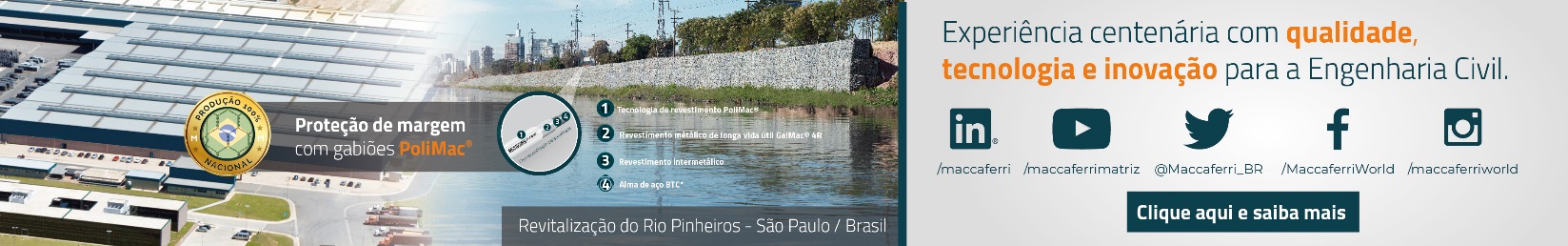 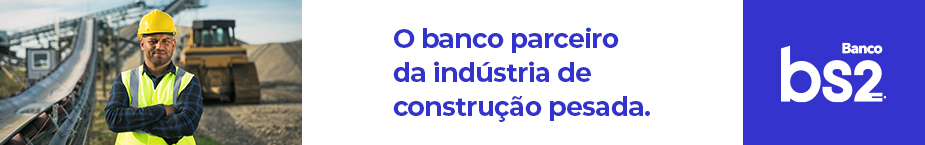 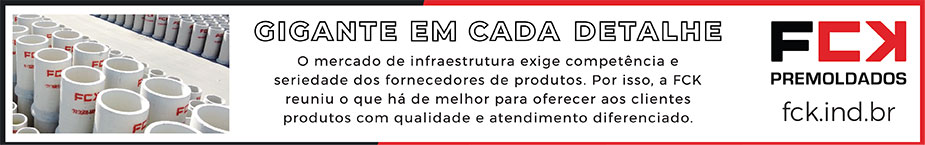 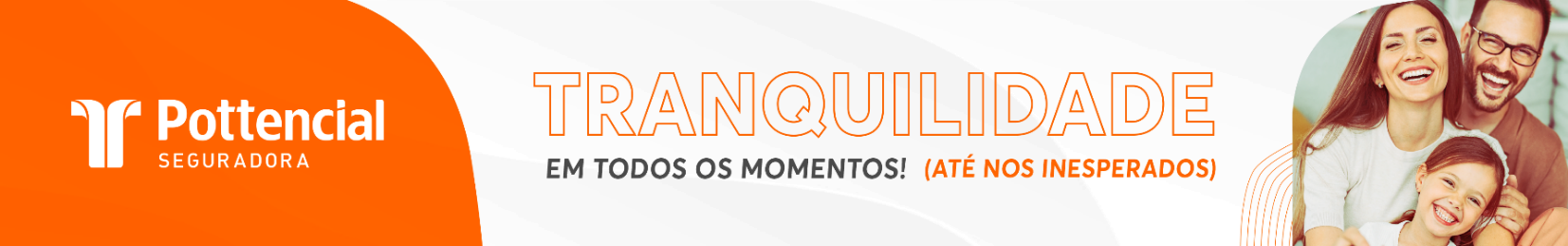 - PUBLICIDADE -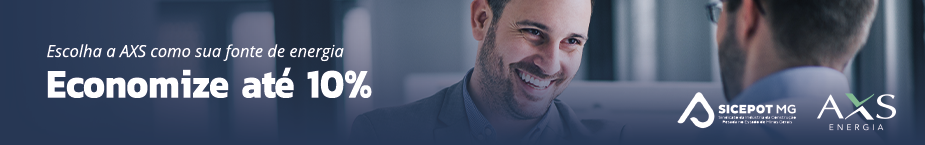 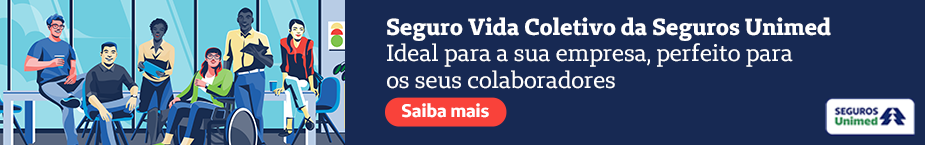 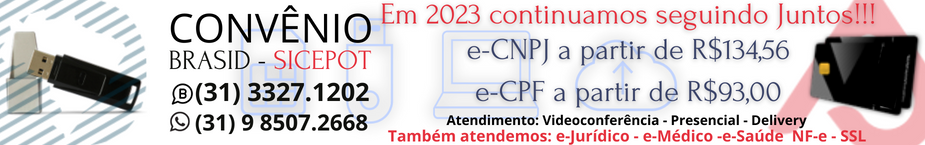 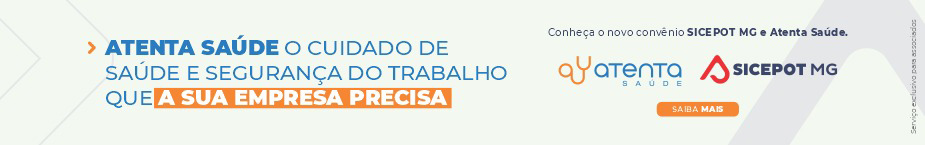 ÓRGÃO LICITANTE: DER-MGEDITAL: TOMADA DE PREÇO N° 016/2023Endereço: Av. dos Andradas, 1.120, sala 1009, Belo Horizonte/MG.Maiores Informações: Telefone: (31) 3235-1272 - Fax: (31) 3235-1004. E-mail: asl@der.mg.gov.br - site www.der.mg.gov.br Endereço: Av. dos Andradas, 1.120, sala 1009, Belo Horizonte/MG.Maiores Informações: Telefone: (31) 3235-1272 - Fax: (31) 3235-1004. E-mail: asl@der.mg.gov.br - site www.der.mg.gov.br Objeto: Reforma do prédio da unidade regional do IPSEMG - Instituto de Previdência dos Servidores do Estado de Minas Gerais, localizada no Município de Juiz de Fora, estado de Minas Gerais.DATAS:A entrega dos envelopes de proposta e documentação: até às 17:00 horas do dia 12/04/2023.Abertura: às 09:00 do dia 13/04/2023Visita: Agendada. Prazo de execução: 10 meses.VALORESVALORESValor Estimado da ObraCapital Social Igual ou SuperiorR$ 1.481.565,71R$ -CAPACIDADE TÉCNICA: a) O profissional deverá ser integrante do quadro permanente da empresa licitante. Na situação de sócio, a comprovação será realizada mediante cópia do contrato social. Quando se tratar de empregado, a comprovação de seu vínculo até a data da apresentação da proposta será feita através de ficha ou de livro de registro de empregado ou de contrato de trabalho. Nos demais casos será suficiente a prova da existência de contrato de prestação de serviço regido pela legislação cível comum. A comprovação da condição de Responsável Técnico da sociedade empresária se fará através da Certidão de Registro e Quitação de Pessoa Jurídica, emitida pelo CREA ou CAU; b) A Licitante poderá optar por apresentar uma Declaração conforme modelo constante do ANEXO XI consignando o nome do Responsável Técnico e o tipo de vínculo jurídico a ser estabelecido com o mesmo, nos termos do artigo 30, § 1.º, inciso I, da Lei 8.666/93, sendo que a efetiva comprovação de que trata a alínea "a" supra será exigida quando da convocação da licitante vencedora para aformalização do contrato, sob pena de decair o direito à contratação, sem prejuízo das sanções previstas no Art.81 da Lei 8.666/93 e das penas previstas no item 4 deste edital.CAPACIDADE TÉCNICA: a) O profissional deverá ser integrante do quadro permanente da empresa licitante. Na situação de sócio, a comprovação será realizada mediante cópia do contrato social. Quando se tratar de empregado, a comprovação de seu vínculo até a data da apresentação da proposta será feita através de ficha ou de livro de registro de empregado ou de contrato de trabalho. Nos demais casos será suficiente a prova da existência de contrato de prestação de serviço regido pela legislação cível comum. A comprovação da condição de Responsável Técnico da sociedade empresária se fará através da Certidão de Registro e Quitação de Pessoa Jurídica, emitida pelo CREA ou CAU; b) A Licitante poderá optar por apresentar uma Declaração conforme modelo constante do ANEXO XI consignando o nome do Responsável Técnico e o tipo de vínculo jurídico a ser estabelecido com o mesmo, nos termos do artigo 30, § 1.º, inciso I, da Lei 8.666/93, sendo que a efetiva comprovação de que trata a alínea "a" supra será exigida quando da convocação da licitante vencedora para aformalização do contrato, sob pena de decair o direito à contratação, sem prejuízo das sanções previstas no Art.81 da Lei 8.666/93 e das penas previstas no item 4 deste edital.CAPACIDADE OPERACIONAL: DOCUMENTO H.8: COMPROVAÇÃO DE APTIDÃO DE DESEMPENHO TÉCNICO DA LICITANTE, através de atestado(s) ou certidão(ões), fornecido(s) por pessoa de direito público ou privado, comprovando ter executado Obra de Reforma ou Construção ou Ampliação de Edificação.CAPACIDADE OPERACIONAL: DOCUMENTO H.8: COMPROVAÇÃO DE APTIDÃO DE DESEMPENHO TÉCNICO DA LICITANTE, através de atestado(s) ou certidão(ões), fornecido(s) por pessoa de direito público ou privado, comprovando ter executado Obra de Reforma ou Construção ou Ampliação de Edificação.ÍNDICES ECONÔMICOS: Conforme edital. ÍNDICES ECONÔMICOS: Conforme edital. OBSERVAÇÕES: estarão disponíveis no endereço acima citado e no site www.der.mg.gov.br. A visita técnica ocorrerá nos dias 29/03/2023 de 14:00hs às 17:00hs e 30/03/2023 de 09:00 horas às 12:00 horas, mediante agendamento conforme subitem 7.1.11.2 do edital. Informações complementares poderão ser obtidas pelo telefone 3235-1272 ou pelo site acima mencionado.OBSERVAÇÕES: estarão disponíveis no endereço acima citado e no site www.der.mg.gov.br. A visita técnica ocorrerá nos dias 29/03/2023 de 14:00hs às 17:00hs e 30/03/2023 de 09:00 horas às 12:00 horas, mediante agendamento conforme subitem 7.1.11.2 do edital. Informações complementares poderão ser obtidas pelo telefone 3235-1272 ou pelo site acima mencionado.ÓRGÃO LICITANTE: - TRIBUNAL DE JUSTIÇA DO ESTADO DE MGÓRGÃO LICITANTE: - TRIBUNAL DE JUSTIÇA DO ESTADO DE MGEDITAL: CONCORRÊNCIA N° 061/ 2023EDITAL: CONCORRÊNCIA N° 061/ 2023EDITAL: CONCORRÊNCIA N° 061/ 2023Endereço: Rua Gonçalves Dias, 1260 – Funcionários – Belo Horizonte/MG.Informações: Telefone: (31) 3249-8033 e 3249-8034. E-mail licit@tjmg.jus.br. Endereço: Rua Gonçalves Dias, 1260 – Funcionários – Belo Horizonte/MG.Informações: Telefone: (31) 3249-8033 e 3249-8034. E-mail licit@tjmg.jus.br. Endereço: Rua Gonçalves Dias, 1260 – Funcionários – Belo Horizonte/MG.Informações: Telefone: (31) 3249-8033 e 3249-8034. E-mail licit@tjmg.jus.br. Endereço: Rua Gonçalves Dias, 1260 – Funcionários – Belo Horizonte/MG.Informações: Telefone: (31) 3249-8033 e 3249-8034. E-mail licit@tjmg.jus.br. Endereço: Rua Gonçalves Dias, 1260 – Funcionários – Belo Horizonte/MG.Informações: Telefone: (31) 3249-8033 e 3249-8034. E-mail licit@tjmg.jus.br. DATAS:DATAS:DATAS:VALORESVALORESVALORESVALORESVALORESValor Estimado da ObraCapital SocialCapital SocialGarantia de PropostaValor do EditalR$ 1.420.762,77R$ -R$ -R$ -R$ -CAPACIDADE TÉCNICA:  Reforma em edificações;Paisagismo.CAPACIDADE TÉCNICA:  Reforma em edificações;Paisagismo.CAPACIDADE TÉCNICA:  Reforma em edificações;Paisagismo.CAPACIDADE TÉCNICA:  Reforma em edificações;Paisagismo.CAPACIDADE TÉCNICA:  Reforma em edificações;Paisagismo.CAPACIDADE OPERACIONAL: Reforma em edificações com área mínima de 920,00m²;Paisagismo com área mínima de 450,00m².CAPACIDADE OPERACIONAL: Reforma em edificações com área mínima de 920,00m²;Paisagismo com área mínima de 450,00m².CAPACIDADE OPERACIONAL: Reforma em edificações com área mínima de 920,00m²;Paisagismo com área mínima de 450,00m².CAPACIDADE OPERACIONAL: Reforma em edificações com área mínima de 920,00m²;Paisagismo com área mínima de 450,00m².CAPACIDADE OPERACIONAL: Reforma em edificações com área mínima de 920,00m²;Paisagismo com área mínima de 450,00m². ÍNDICES ECONÔMICOS: 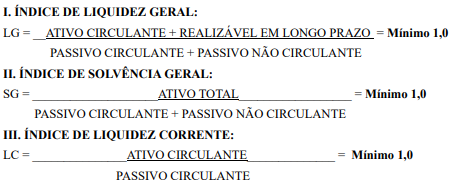  ÍNDICES ECONÔMICOS:  ÍNDICES ECONÔMICOS:  ÍNDICES ECONÔMICOS:  ÍNDICES ECONÔMICOS: OBS.: Disposições Gerais: Os interessados poderão fazer download do edital no sítio www.compras.mg.gov.br. Os anexos ao edital estarão disponíveis no sítio www.tjmg.jus.br.OBS.: Disposições Gerais: Os interessados poderão fazer download do edital no sítio www.compras.mg.gov.br. Os anexos ao edital estarão disponíveis no sítio www.tjmg.jus.br.OBS.: Disposições Gerais: Os interessados poderão fazer download do edital no sítio www.compras.mg.gov.br. Os anexos ao edital estarão disponíveis no sítio www.tjmg.jus.br.OBS.: Disposições Gerais: Os interessados poderão fazer download do edital no sítio www.compras.mg.gov.br. Os anexos ao edital estarão disponíveis no sítio www.tjmg.jus.br.OBS.: Disposições Gerais: Os interessados poderão fazer download do edital no sítio www.compras.mg.gov.br. Os anexos ao edital estarão disponíveis no sítio www.tjmg.jus.br.